Зарегистрировано в Минюсте России 11 июня 2014 г. N 32681МИНИСТЕРСТВО ОБРАЗОВАНИЯ И НАУКИ РОССИЙСКОЙ ФЕДЕРАЦИИПРИКАЗот 18 апреля 2014 г. N 349ОБ УТВЕРЖДЕНИИФЕДЕРАЛЬНОГО ГОСУДАРСТВЕННОГО ОБРАЗОВАТЕЛЬНОГО СТАНДАРТАСРЕДНЕГО ПРОФЕССИОНАЛЬНОГО ОБРАЗОВАНИЯ ПО СПЕЦИАЛЬНОСТИ15.02.07 АВТОМАТИЗАЦИЯ ТЕХНОЛОГИЧЕСКИХ ПРОЦЕССОВИ ПРОИЗВОДСТВ (ПО ОТРАСЛЯМ)В соответствии с подпунктом 5.2.41 Положения о Министерстве образования и науки Российской Федерации, утвержденного постановлением Правительства Российской Федерации от 3 июня 2013 г. N 466 (Собрание законодательства Российской Федерации, 2013, N 23, ст. 2923; N 33, ст. 4386; N 37, ст. 4702; 2014, N 2, ст. 126; N 6, ст. 582), пунктом 17 Правил разработки, утверждения федеральных государственных образовательных стандартов и внесения в них изменений, утвержденных постановлением Правительства Российской Федерации от 5 августа 2013 г. N 661 (Собрание законодательства Российской Федерации, 2013, N 33, ст. 4377), приказываю:1. Утвердить прилагаемый федеральный государственный образовательный стандарт среднего профессионального образования по специальности 15.02.07 Автоматизация технологических процессов и производств (по отраслям).2. Признать утратившим силу приказ Министерства образования и науки Российской Федерации от 18 ноября 2009 г. N 621 "Об утверждении и введении в действие федерального государственного образовательного стандарта среднего профессионального образования по специальности 220703 Автоматизация технологических процессов и производств (по отраслям)" (зарегистрирован Министерством юстиции Российской Федерации 11 декабря 2009 г., регистрационный N 15534).3. Настоящий приказ вступает в силу с 1 сентября 2014 года.4. Прием на обучение в соответствии с утвержденным настоящим приказом федеральным государственным образовательным стандартом среднего профессионального образования по специальности 15.02.07 Автоматизация технологических процессов и производств (по отраслям) прекращается 1 января 2021 года.(п. 4 введен Приказом Минпросвещения России от 21.10.2019 N 569)МинистрД.В.ЛИВАНОВПриложениеУтвержденприказом Министерства образованияи науки Российской Федерацииот 18 апреля 2014 г. N 349ФЕДЕРАЛЬНЫЙ ГОСУДАРСТВЕННЫЙ ОБРАЗОВАТЕЛЬНЫЙ СТАНДАРТСРЕДНЕГО ПРОФЕССИОНАЛЬНОГО ОБРАЗОВАНИЯ ПО СПЕЦИАЛЬНОСТИ15.02.07 АВТОМАТИЗАЦИЯ ТЕХНОЛОГИЧЕСКИХ ПРОЦЕССОВИ ПРОИЗВОДСТВ (ПО ОТРАСЛЯМ)I. ОБЛАСТЬ ПРИМЕНЕНИЯ1.1. Настоящий федеральный государственный образовательный стандарт среднего профессионального образования представляет собой совокупность обязательных требований к среднему профессиональному образованию по специальности 15.02.07 Автоматизация технологических процессов и производств (по отраслям) для профессиональной образовательной организации и образовательной организации высшего образования, которые имеют право на реализацию имеющих государственную аккредитацию программ подготовки специалистов среднего звена по данной специальности, на территории Российской Федерации (далее - образовательная организация).1.2. Право на реализацию программы подготовки специалистов среднего звена по специальности 15.02.07 Автоматизация технологических процессов и производств (по отраслям) имеет образовательная организация при наличии соответствующей лицензии на осуществление образовательной деятельности.Возможна сетевая форма реализации программы подготовки специалистов среднего звена с использованием ресурсов нескольких образовательных организаций. В реализации программы подготовки специалистов среднего звена с использованием сетевой формы наряду с образовательными организациями также могут участвовать медицинские организации, организации культуры, физкультурно-спортивные и иные организации, обладающие ресурсами, необходимыми для осуществления обучения, проведения учебной и производственной практики и осуществления иных видов учебной деятельности, предусмотренных программой подготовки специалистов среднего звена.При реализации программы подготовки специалистов среднего звена образовательная организация вправе применять электронное обучение и дистанционные образовательные технологии. При обучении лиц с ограниченными возможностями здоровья электронное обучение и дистанционные образовательные технологии должны предусматривать возможность приема - передачи информации в доступных для них формах.II. ИСПОЛЬЗУЕМЫЕ СОКРАЩЕНИЯВ настоящем стандарте используются следующие сокращения:СПО - среднее профессиональное образование;ФГОС СПО - федеральный государственный образовательный стандарт среднего профессионального образования;ППССЗ - программа подготовки специалистов среднего звена;ОК - общая компетенция;ПК - профессиональная компетенция;ПМ - профессиональный модуль;МДК - междисциплинарный курс.III. ХАРАКТЕРИСТИКА ПОДГОТОВКИ ПО СПЕЦИАЛЬНОСТИ3.1. Получение СПО по ППССЗ допускается только в образовательной организации.3.2. Сроки получения СПО по специальности 15.02.07 Автоматизация технологических процессов и производств (по отраслям) базовой подготовки в очной форме обучения и присваиваемая квалификация приводятся в Таблице 1.Таблица 1--------------------------------<1> Независимо от применяемых образовательных технологий.<2> Образовательные организации, осуществляющие подготовку специалистов среднего звена на базе основного общего образования, реализуют федеральный государственный образовательный стандарт среднего общего образования в пределах ППССЗ, в том числе с учетом получаемой специальности СПО.3.3. Сроки получения СПО по ППССЗ углубленной подготовки превышают на один год срок получения СПО по ППССЗ базовой подготовки.Сроки получения СПО по ППССЗ углубленной подготовки в очной форме обучения и присваиваемая квалификация приводятся в Таблице 2.Таблица 2--------------------------------<1> Независимо от применяемых образовательных технологий.<2> Образовательные организации, осуществляющие подготовку специалистов среднего звена на базе основного общего образования, реализуют федеральный государственный образовательный стандарт среднего общего образования в пределах ППССЗ, в том числе с учетом получаемой специальности СПО.Сроки получения СПО по ППССЗ базовой и углубленной подготовки независимо от применяемых образовательных технологий увеличиваются:а) для обучающихся по очно-заочной и заочной формам обучения:на базе среднего общего образования - не более чем на 1 год;на базе основного общего образования - не более чем на 1,5 года;б) для инвалидов и лиц с ограниченными возможностями здоровья - не более чем на 10 месяцев.IV. ХАРАКТЕРИСТИКА ПРОФЕССИОНАЛЬНОЙДЕЯТЕЛЬНОСТИ ВЫПУСКНИКОВ4.1. Область профессиональной деятельности выпускников: организация и проведение работ по монтажу, ремонту, техническому обслуживанию приборов и инструментов для измерения, контроля, испытания и регулирования технологических процессов.4.2. Объектами профессиональной деятельности выпускников являются:технические средства и системы автоматического управления, в том числе технические системы, построенные на базе мехатронных модулей, используемых в качестве информационно-сенсорных, исполнительных и управляющих устройств, необходимое программно-алгоритмическое обеспечение для управления такими системами;техническая документация, технологические процессы и аппараты производств (по отраслям);метрологическое обеспечение технологического контроля, технические средства обеспечения надежности;первичные трудовые коллективы.4.3. Техник готовится к следующим видам деятельности:4.3.1. Контроль и метрологическое обеспечение средств и систем автоматизации (по отраслям).4.3.2. Организация работ по монтажу, ремонту и наладке систем автоматизации (по отраслям).4.3.3. Эксплуатация систем автоматизации (по отраслям).4.3.4. Разработка и моделирование несложных систем автоматизации с учетом специфики технологических процессов (по отраслям).4.3.5. Проведение анализа характеристик и обеспечение надежности систем автоматизации (по отраслям).4.3.6. Выполнение работ по одной или нескольким профессиям рабочих, должностям служащих (приложение к настоящему ФГОС СПО).4.4. Старший техник готовится к следующим видам деятельности:4.4.1. Контроль и метрологическое обеспечение средств и систем автоматизации (по отраслям).4.4.2. Организация работ по монтажу, ремонту и наладке систем автоматизации (по отраслям).4.4.3. Эксплуатация систем автоматизации (по отраслям).4.4.4. Разработка и моделирование несложных систем автоматизации с учетом специфики технологических процессов (по отраслям).4.4.5. Проведение анализа характеристик и обеспечение надежности систем автоматизации (по отраслям).4.4.6. Проектирование, моделирование и оптимизация систем автоматизации.4.4.7. Выполнение работ по одной или нескольким профессиям рабочих, должностям служащих (приложение к настоящему ФГОС СПО).V. ТРЕБОВАНИЯ К РЕЗУЛЬТАТАМ ОСВОЕНИЯ ПРОГРАММЫ ПОДГОТОВКИСПЕЦИАЛИСТОВ СРЕДНЕГО ЗВЕНА5.1. Техник должен обладать общими компетенциями, включающими в себя способность:ОК 1. Понимать сущность и социальную значимость своей будущей профессии, проявлять к ней устойчивый интерес.ОК 2. Организовывать собственную деятельность, выбирать типовые методы и способы выполнения профессиональных задач, оценивать их эффективность и качество.ОК 3. Принимать решения в стандартных и нестандартных ситуациях и нести за них ответственность.ОК 4. Осуществлять поиск и использование информации, необходимой для эффективного выполнения профессиональных задач, профессионального и личностного развития.ОК 5. Использовать информационно-коммуникационные технологии в профессиональной деятельности.ОК 6. Работать в коллективе и команде, эффективно общаться с коллегами, руководством, потребителями.ОК 7. Брать на себя ответственность за работу членов команды (подчиненных), результат выполнения заданий.ОК 8. Самостоятельно определять задачи профессионального и личностного развития, заниматься самообразованием, осознанно планировать повышение квалификации.ОК 9. Ориентироваться в условиях частой смены технологий в профессиональной деятельности.5.2. Техник должен обладать профессиональными компетенциями, соответствующими видам деятельности:5.2.1. Контроль и метрологическое обеспечение средств и систем автоматизации (по отраслям).ПК 1.1. Проводить анализ работоспособности измерительных приборов и средств автоматизации.ПК 1.2. Диагностировать измерительные приборы и средства автоматического управления.ПК 1.3. Производить поверку измерительных приборов и средств автоматизации.5.2.2. Организация работ по монтажу, ремонту и наладке систем автоматизации (по отраслям).ПК 2.1. Выполнять работы по монтажу систем автоматического управления с учетом специфики технологического процесса.ПК 2.2. Проводить ремонт технических средств и систем автоматического управления.ПК 2.3. Выполнять работы по наладке систем автоматического управления.ПК 2.4. Организовывать работу исполнителей.5.2.3. Эксплуатация систем автоматизации (по отраслям).ПК 3.1. Выполнять работы по эксплуатации систем автоматического управления с учетом специфики технологического процесса.ПК 3.2. Контролировать и анализировать функционирование параметров систем в процессе эксплуатации.ПК 3.3. Снимать и анализировать показания приборов.5.2.4. Разработка и моделирование несложных систем автоматизации с учетом специфики технологических процессов (по отраслям).ПК 4.1. Проводить анализ систем автоматического управления с учетом специфики технологических процессов.ПК 4.2. Выбирать приборы и средства автоматизации с учетом специфики технологических процессов.ПК 4.3. Составлять схемы специализированных узлов, блоков, устройств и систем автоматического управления.ПК 4.4. Рассчитывать параметры типовых схем и устройств.ПК 4.5. Оценивать и обеспечивать эргономические характеристики схем и систем автоматизации.5.2.5. Проведение анализа характеристик и обеспечение надежности систем автоматизации (по отраслям).ПК 5.1. Осуществлять контроль параметров качества систем автоматизации.ПК 5.2. Проводить анализ характеристик надежности систем автоматизации.ПК 5.3. Обеспечивать соответствие состояния средств и систем автоматизации требованиям надежности.5.2.6. Выполнение работ по одной или нескольким профессиям рабочих, должностям служащих.5.3. Старший техник должен обладать общими компетенциями, включающими в себя способность:ОК 1. Понимать сущность и социальную значимость своей будущей профессии, проявлять к ней устойчивый интерес.ОК 2. Организовывать собственную деятельность, определять методы и способы выполнения профессиональных задач, оценивать их эффективность и качество.ОК 3. Решать проблемы, оценивать риски и принимать решения в нестандартных ситуациях.ОК 4. Осуществлять поиск, анализ и оценку информации, необходимой для постановки и решения профессиональных задач, профессионального и личностного развития.ОК 5. Использовать информационно-коммуникационные технологии для совершенствования профессиональной деятельности.ОК 6. Работать в коллективе и команде, обеспечивать ее сплочение, эффективно общаться с коллегами, руководством, потребителями.ОК 7. Ставить цели, мотивировать подчиненных, организовывать и контролировать их работу с принятием на себя ответственности за результат выполнения заданий.ОК 8. Самостоятельно определять задачи профессионального и личностного развития, заниматься самообразованием, осознанно планировать повышение квалификации.ОК 9. Быть готовым к смене технологий в профессиональной деятельности.5.4. Старший техник должен обладать профессиональными компетенциями, соответствующими видам деятельности:5.4.1. Контроль и метрологическое обеспечение средств и систем автоматизации (по отраслям).ПК 1.1. Проводить анализ работоспособности измерительных приборов и средств автоматизации.ПК 1.2. Диагностировать измерительные приборы и средства автоматического управления.ПК 1.3. Производить поверку измерительных приборов и средств автоматизации.5.4.2. Организация работ по монтажу, ремонту и наладке систем автоматизации (по отраслям):ПК 2.1. Выполнять работы по монтажу систем автоматического управления с учетом специфики технологического процесса.ПК 2.2. Проводить ремонт технических средств и систем автоматического управления.ПК 2.3. Выполнять работы по наладке систем автоматического управления.ПК 2.4. Организовывать работу исполнителей.5.4.3. Организация работ по эксплуатации систем автоматизации (по отраслям).ПК 3.1. Выполнять работы по эксплуатации систем автоматического управления с учетом специфики технологического процесса.ПК 3.2. Контролировать и анализировать функционирование параметров систем в процессе эксплуатации.ПК 3.3. Снимать и анализировать показания приборов.5.4.4. Разработка и моделирование несложных систем автоматизации с учетом специфики технологических процессов (по отраслям).ПК 4.1. Проводить анализ систем автоматического управления с учетом специфики технологических процессов.ПК 4.2. Выбирать приборы и средства автоматизации с учетом специфики технологических процессов.ПК 4.3. Составлять схемы специализированных узлов, блоков, устройств и систем автоматического управления.ПК 4.4. Рассчитывать параметры типовых схем и устройств.ПК 4.5. Оценивать и обеспечивать эргономические характеристики схем и систем автоматизации.5.4.5. Проведение анализа характеристик и обеспечение надежности систем автоматизации (по отраслям).ПК 5.1. Осуществлять контроль параметров качества систем автоматизации.ПК 5.2. Проводить анализ характеристик надежности систем автоматизации.ПК 5.3. Обеспечивать соответствие состояния средств и систем автоматизации требованиям надежности.5.4.6. Проектирование, моделирование и оптимизация систем автоматизации (по отраслям).ПК 6.1. Проектировать системы автоматизации с применением прикладного программного обеспечения.ПК 6.2. Участвовать в разработке и моделировании несложных узлов и систем автоматизации.ПК 6.3. Оптимизировать системы автоматизации.ПК 6.4. Анализировать результаты разработки и моделирования систем автоматизации.5.4.7. Выполнение работ по одной или нескольким профессиям рабочих, должностям служащих.VI. ТРЕБОВАНИЯ К СТРУКТУРЕ ПРОГРАММЫ ПОДГОТОВКИСПЕЦИАЛИСТОВ СРЕДНЕГО ЗВЕНА6.1. ППССЗ предусматривает изучение следующих учебных циклов:общего гуманитарного и социально-экономического;математического и общего естественнонаучного;профессионального;и разделов:учебная практика;производственная практика (по профилю специальности);производственная практика (преддипломная);промежуточная аттестация;государственная итоговая аттестация.6.2. Обязательная часть программы подготовки специалистов среднего звена по учебным циклам должна составлять около 70 процентов от общего объема времени, отведенного на их освоение. Вариативная часть (около 30 процентов) дает возможность расширения и (или) углубления подготовки, определяемой содержанием обязательной части, получения дополнительных компетенций, умений и знаний, необходимых для обеспечения конкурентоспособности выпускника в соответствии с запросами регионального рынка труда и возможностями продолжения образования. Дисциплины, междисциплинарные курсы и профессиональные модули вариативной части определяются образовательной организацией.Общий гуманитарный и социально-экономический, математический и общий естественнонаучный учебные циклы состоят из дисциплин.Профессиональный учебный цикл состоит из общепрофессиональных дисциплин и профессиональных модулей в соответствии с видами деятельности. В состав профессионального модуля входит один или несколько междисциплинарных курсов. При освоении обучающимися профессиональных модулей проводятся учебная и (или) производственная практика (по профилю специальности).6.3. Обязательная часть общего гуманитарного и социально-экономического учебного цикла ППССЗ базовой подготовки должна предусматривать изучение следующих обязательных дисциплин: "Основы философии", "История", "Иностранный язык", "Физическая культура"; углубленной подготовки - "Основы философии", "История", "Психология общения", "Иностранный язык", "Физическая культура".Обязательная часть профессионального учебного цикла ППССЗ как базовой, так и углубленной подготовки должна предусматривать изучение дисциплины "Безопасность жизнедеятельности". Объем часов на дисциплину "Безопасность жизнедеятельности" составляет 68 часов, из них на освоение основ военной службы - 48 часов.6.4. Образовательной организацией при определении структуры ППССЗ и трудоемкости ее освоения может применяться система зачетных единиц, при этом одна зачетная единица соответствует 36 академическим часам.Таблица 3Структура программы подготовки специалистов среднего звенабазовой подготовкиТаблица 4Срок получения СПО по ППССЗ базовой подготовки в очной форме обучения составляет 147 недель, в том числе:Таблица 5Структура программы подготовки специалистов среднего звенауглубленной подготовкиТаблица 6Срок получения СПО по ППССЗ углубленной подготовки в очной форме обучения составляет 199 недель, в том числе:VII. ТРЕБОВАНИЯ К УСЛОВИЯМ РЕАЛИЗАЦИИ ПРОГРАММЫ ПОДГОТОВКИСПЕЦИАЛИСТОВ СРЕДНЕГО ЗВЕНА7.1. Образовательная организация самостоятельно разрабатывает и утверждает ППССЗ в соответствии с настоящим ФГОС СПО и с учетом соответствующей примерной ППССЗ.Перед началом разработки ППССЗ образовательная организация должна определить ее специфику с учетом направленности на удовлетворение потребностей рынка труда и работодателей, конкретизировать конечные результаты обучения в виде компетенций, умений и знаний, приобретаемого практического опыта.Конкретные виды деятельности, к которым готовится обучающийся, должны соответствовать присваиваемой квалификации, определять содержание образовательной программы, разрабатываемой образовательной организацией совместно с заинтересованными работодателями.При формировании ППССЗ образовательная организация:имеет право использовать объем времени, отведенный на вариативную часть учебных циклов ППССЗ, увеличивая при этом объем времени, отведенный на дисциплины и модули обязательной части, либо вводя новые дисциплины и модули в соответствии с потребностями работодателей и спецификой деятельности образовательной организации;имеет право определять для освоения обучающимися в рамках профессионального модуля профессию рабочего, должность служащего (одну или несколько) согласно приложению к настоящему ФГОС СПО;обязана ежегодно обновлять ППССЗ с учетом запросов работодателей, особенностей развития региона, науки, культуры, экономики, техники, технологий и социальной сферы в рамках, установленных настоящим ФГОС СПО;обязана в рабочих учебных программах всех дисциплин и профессиональных модулей четко формулировать требования к результатам их освоения: компетенциям, приобретаемому практическому опыту, знаниям и умениям;обязана обеспечивать эффективную самостоятельную работу обучающихся в сочетании с совершенствованием управления ею со стороны преподавателей и мастеров производственного обучения;обязана обеспечить обучающимся возможность участвовать в формировании индивидуальной образовательной программы;обязана сформировать социокультурную среду, создавать условия, необходимые для всестороннего развития и социализации личности, сохранения здоровья обучающихся, способствовать развитию воспитательного компонента образовательного процесса, включая развитие студенческого самоуправления, участие обучающихся в работе общественных организаций, спортивных и творческих клубах;должна предусматривать в целях реализации компетентностного подхода использование в образовательном процессе активных и интерактивных форм проведения занятий (компьютерных симуляций, деловых и ролевых игр, разбора конкретных ситуаций, психологических и иных тренингов, групповых дискуссий) в сочетании с внеаудиторной работой для формирования и развития общих и профессиональных компетенций обучающихся.7.2. При реализации ППССЗ обучающиеся имеют академические права и обязанности в соответствии с Федеральным законом от 29 декабря 2012 г. N 273-ФЗ "Об образовании в Российской Федерации" <1>.--------------------------------<1> Собрание законодательства Российской Федерации, 2012, N 53, ст. 7598; 2013, N 19, ст. 2326; N 23, ст. 2878; N 27, ст. 3462; N 30, ст. 4036; N 48, ст. 6165; 2014, N 6, ст. 562, ст. 566.7.3. Максимальный объем учебной нагрузки обучающегося составляет 54 академических часа в неделю, включая все виды аудиторной и внеаудиторной учебной нагрузки.7.4. Максимальный объем аудиторной учебной нагрузки в очной форме обучения составляет 36 академических часов в неделю.7.5. Максимальный объем аудиторной учебной нагрузки в очно-заочной форме обучения составляет 16 академических часов в неделю.7.6. Максимальный объем аудиторной учебной нагрузки в год в заочной форме обучения составляет 160 академических часов.7.7. Общая продолжительность каникул в учебном году должна составлять 8 - 11 недель, в том числе не менее 2-х недель в зимний период.7.8. Выполнение курсового проекта (работы) рассматривается как вид учебной деятельности по дисциплине (дисциплинам) профессионального учебного цикла и (или) профессиональному модулю (модулям) профессионального учебного цикла и реализуется в пределах времени, отведенного на ее (их) изучение.7.9. Дисциплина "Физическая культура" предусматривает еженедельно 2 часа обязательных аудиторных занятий и 2 часа самостоятельной работы (за счет различных форм внеаудиторных занятий в спортивных клубах, секциях).7.10. Образовательная организация имеет право для подгрупп девушек использовать часть учебного времени дисциплины "Безопасность жизнедеятельности" (48 часов), отведенного на изучение основ военной службы, на освоение основ медицинских знаний.7.11. Получение СПО на базе основного общего образования осуществляется с одновременным получением среднего общего образования в пределах ППССЗ. В этом случае ППССЗ, реализуемая на базе основного общего образования, разрабатывается на основе требований соответствующих федеральных государственных образовательных стандартов среднего общего образования и СПО с учетом получаемой специальности СПО.Срок освоения ППССЗ в очной форме обучения для лиц, обучающихся на базе основного общего образования, увеличивается на 52 недели из расчета:7.12. Консультации для обучающихся по очной и очно-заочной формам обучения предусматриваются образовательной организацией из расчета 4 часа на одного обучающегося на каждый учебный год, в том числе в период реализации образовательной программы среднего общего образования для лиц, обучающихся на базе основного общего образования. Формы проведения консультаций (групповые, индивидуальные, письменные, устные) определяются образовательной организацией.7.13. В период обучения с юношами проводятся учебные сборы <1>.--------------------------------<1> Пункт 1 статьи 13 Федерального закона от 28 марта 1998 г. N 53-ФЗ "О воинской обязанности и военной службе" (Собрание законодательства Российской Федерации, 1998, N 13, ст. 1475; N 30, ст. 3613; 2000, N 33, ст. 3348; N 46, ст. 4537; 2001, N 7, ст. 620, ст. 621; N 30, ст. 3061; 2002, N 7, ст. 631; N 21, ст. 1919; N 26, ст. 2521; N 30, ст. 3029, ст. 3030, ст. 3033; 2003, N 1, ст. 1; N 8, ст. 709; N 27, ст. 2700; N 46, ст. 4437; 2004, N 8, ст. 600; N 17, ст. 1587; N 18, ст. 1687; N 25, ст. 2484; N 27, ст. 2711; N 35, ст. 3607; N 49, ст. 4848; 2005, N 10, ст. 763; N 14, ст. 1212; N 27, ст. 2716; N 29, ст. 2907; N 30, ст. 3110, ст. 3111; N 40, ст. 3987; N 43, ст. 4349; N 49, ст. 5127; 2006, N 1, ст. 10, ст. 22; N 11, ст. 1148; N 19, ст. 2062; N 28, ст. 2974; N 29, ст. 3121, ст. 3122, ст. 3123; N 41, ст. 4206; N 44, ст. 4534; N 50, ст. 5281; 2007, N 2, ст. 362; N 16, ст. 1830; N 31, ст. 4011; N 45, ст. 5418; N 49, ст. 6070, ст. 6074; N 50, ст. 6241; 2008, N 30, ст. 3616; N 49, ст. 5746; N 52, ст. 6235; 2009, N 7, ст. 769; N 18, ст. 2149; N 23, ст. 2765; N 26, ст. 3124; N 48, ст. 5735, ст. 5736; N 51, ст. 6149; N 52, ст. 6404; 2010, N 11, ст. 1167, ст. 1176, ст. 1177; N 31, ст. 4192; N 49, ст. 6415; 2011, N 1, ст. 16; N 27, ст. 3878; N 30, ст. 4589; N 48, ст. 6730; N 49, ст. 7021, ст. 7053, ст. 7054; N 50, ст. 7366; 2012, N 50, ст. 6954; N 53, ст. 7613; 2013, N 9, ст. 870; N 19, ст. 2329; ст. 2331; N 23, ст. 2869; N 27, ст. 3462, ст. 3477; N 48, ст. 6165).7.14. Практика является обязательным разделом ППССЗ. Она представляет собой вид учебной деятельности, направленной на формирование, закрепление, развитие практических навыков и компетенции в процессе выполнения определенных видов работ, связанных с будущей профессиональной деятельностью. При реализации ППССЗ предусматриваются следующие виды практик: учебная и производственная.Производственная практика состоит из двух этапов: практики по профилю специальности и преддипломной практики.Учебная практика и производственная практика (по профилю специальности) проводятся образовательной организацией при освоении студентами профессиональных компетенций в рамках профессиональных модулей и могут реализовываться как концентрированно в несколько периодов, так и рассредоточенно, чередуясь с теоретическими занятиями в рамках профессиональных модулей.Цели и задачи, программы и формы отчетности определяются образовательной организацией по каждому виду практики.Производственная практика должна проводиться в организациях, направление деятельности которых соответствует профилю подготовки обучающихся.Аттестация по итогам производственной практики проводится с учетом (или на основании) результатов, подтвержденных документами соответствующих организаций.7.15. Реализация программы ППССЗ должна обеспечиваться педагогическими кадрами, имеющими высшее образование, соответствующее профилю преподаваемой дисциплины (модуля). Опыт деятельности в организациях соответствующей профессиональной сферы является обязательным для преподавателей, отвечающих за освоение обучающимся профессионального учебного цикла. Преподаватели получают дополнительное профессиональное образование по программам повышения квалификации, в том числе в форме стажировки в профильных организациях не реже 1 раза в 3 года.7.16. ППССЗ должна обеспечиваться учебно-методической документацией по всем дисциплинам, междисциплинарным курсам и профессиональным модулям ППССЗ.Внеаудиторная работа должна сопровождаться методическим обеспечением и обоснованием расчета времени, затрачиваемого на ее выполнение.Реализация ППССЗ должна обеспечиваться доступом каждого обучающегося к базам данных и библиотечным фондам, формируемым по полному перечню дисциплин (модулей) ППССЗ. Во время самостоятельной подготовки обучающиеся должны быть обеспечены доступом к информационно-телекоммуникационной сети "Интернет" (далее - сеть Интернет).Каждый обучающийся должен быть обеспечен не менее чем одним учебным печатным и (или) электронным изданием по каждой дисциплине профессионального учебного цикла и одним учебно-методическим печатным и (или) электронным изданием по каждому междисциплинарному курсу (включая электронные базы периодических изданий).Библиотечный фонд должен быть укомплектован печатными и (или) электронными изданиями основной и дополнительной учебной литературы по дисциплинам всех учебных циклов, изданной за последние 5 лет.Библиотечный фонд, помимо учебной литературы, должен включать официальные, справочно-библиографические и периодические издания в расчете 1 - 2 экземпляра на каждые 100 обучающихся.Каждому обучающемуся должен быть обеспечен доступ к комплектам библиотечного фонда, состоящим не менее чем из 4 наименований российских журналов.Образовательная организация должна предоставить обучающимся возможность оперативного обмена информацией с российскими образовательными организациями и доступ к современным профессиональным базам данных и информационным ресурсам сети Интернет.7.17. Прием на обучение по ППССЗ за счет бюджетных ассигнований федерального бюджета, бюджетов субъектов Российской Федерации и местных бюджетов является общедоступным, если иное не предусмотрено частью 4 статьи 68 Федерального закона от 29 декабря 2012 г. N 273-ФЗ "Об образовании в Российской Федерации" <1>. Финансирование реализации ППССЗ должно осуществляться в объеме не ниже установленных государственных нормативных затрат на оказание государственной услуги в сфере образования для данного уровня.--------------------------------<1> Собрание законодательства Российской Федерации, 2012, N 53, ст. 7598; 2013, N 19, ст. 2326; N 23, ст. 2878; N 27, ст. 3462; N 30, ст. 4036; N 48, ст. 6165; 2014, N 6, ст. 562, ст. 566.7.18. Образовательная организация, реализующая ППССЗ, должна располагать материально-технической базой, обеспечивающей проведение всех видов лабораторных и практических занятий, дисциплинарной, междисциплинарной и модульной подготовки, учебной практики, предусмотренных учебным планом образовательной организации. Материально-техническая база должна соответствовать действующим санитарным и противопожарным нормам.Перечень кабинетов, лабораторий, мастерскихи других помещенийКабинеты:основ философии;культуры речи;иностранного языка;математики;основ компьютерного моделирования;типовых узлов и средств автоматизации;безопасности жизнедеятельности;метрологии, стандартизации и сертификации;вычислительной техники.Лаборатории:электротехники;технической механики;электронной техники;материаловедения;электротехнических измерений;автоматического управления;типовых элементов, устройств систем автоматического управления и средств измерений;автоматизации технологических процессов;монтажа, наладки, ремонта и эксплуатации систем автоматического управления;технических средств обучения.Мастерские:слесарные;электромонтажные;механообрабатывающие.Спортивный комплекс:спортивный зал;открытый стадион широкого профиля с элементами полосы препятствий;стрелковый тир (в любой модификации, включая электронный) или место для стрельбы.Залы:библиотека, читальный зал с выходом в сеть Интернет;актовый зал.Реализация ППССЗ должна обеспечивать:выполнение обучающимися лабораторных и практических занятий, включая как обязательный компонент практические задания с использованием персональных компьютеров;освоение обучающимися профессиональных модулей в условиях созданной соответствующей образовательной среды в образовательной организации или в организациях в зависимости от специфики вида деятельности.При использовании электронных изданий образовательная организация должна обеспечить каждого обучающегося рабочим местом в компьютерном классе в соответствии с объемом изучаемых дисциплин.Образовательная организация должна быть обеспечена необходимым комплектом лицензионного программного обеспечения.7.19. Реализация ППССЗ осуществляется образовательной организацией на государственном языке Российской Федерации.Реализация ППССЗ образовательной организацией, расположенной на территории республики Российской Федерации, может осуществляться на государственном языке республики Российской Федерации в соответствии с законодательством республик Российской Федерации. Реализация ППССЗ образовательной организацией на государственном языке республики Российской Федерации не должна осуществляться в ущерб государственному языку Российской Федерации.VIII. ОЦЕНКА КАЧЕСТВА ОСВОЕНИЯ ПРОГРАММЫ ПОДГОТОВКИСПЕЦИАЛИСТОВ СРЕДНЕГО ЗВЕНА8.1. Оценка качества освоения ППССЗ должна включать текущий контроль успеваемости, промежуточную и государственную итоговую аттестации обучающихся.8.2. Конкретные формы и процедуры текущего контроля успеваемости, промежуточной аттестации по каждой дисциплине и профессиональному модулю разрабатываются образовательной организацией самостоятельно и доводятся до сведения обучающихся в течение первых двух месяцев от начала обучения.8.3. Для аттестации обучающихся на соответствие их персональных достижений поэтапным требованиям соответствующей ППССЗ (текущий контроль успеваемости и промежуточная аттестация) создаются фонды оценочных средств, позволяющие оценить умения, знания, практический опыт и освоенные компетенции.Фонды оценочных средств для промежуточной аттестации по дисциплинам и междисциплинарным курсам в составе профессиональных модулей разрабатываются и утверждаются образовательной организацией самостоятельно, а для промежуточной аттестации по профессиональным модулям и для государственной итоговой аттестации - разрабатываются и утверждаются образовательной организацией после предварительного положительного заключения работодателей.Для промежуточной аттестации обучающихся по дисциплинам (междисциплинарным курсам) кроме преподавателей конкретной дисциплины (междисциплинарного курса) в качестве внешних экспертов должны активно привлекаться преподаватели смежных дисциплин (курсов). Для максимального приближения программ промежуточной аттестации обучающихся по профессиональным модулям к условиям их будущей профессиональной деятельности образовательной организацией в качестве внештатных экспертов должны активно привлекаться работодатели.8.4. Оценка качества подготовки обучающихся и выпускников осуществляется в двух основных направлениях:оценка уровня освоения дисциплин;оценка компетенций обучающихся.Для юношей предусматривается оценка результатов освоения основ военной службы.8.5. К государственной итоговой аттестации допускается обучающийся, не имеющий академической задолженности и в полном объеме выполнивший учебный план или индивидуальный учебный план, если иное не установлено порядком проведения государственной итоговой аттестации по соответствующим образовательным программам <1>.--------------------------------<1> Часть 6 статьи 59 Федерального закона от 29 декабря 2012 г. N 273-ФЗ "Об образовании в Российской Федерации" (Собрание законодательства Российской Федерации, 2012, N 53, ст. 7598; 2013, N 19, ст. 2326; N 23, ст. 2878; N 27, ст. 3462; N 30, ст. 4036; N 48, ст. 6165; 2014, N 6, ст. 562, ст. 566).8.6. Государственная итоговая аттестация включает подготовку и защиту выпускной квалификационной работы (дипломная работа, дипломный проект). Обязательное требование - соответствие тематики выпускной квалификационной работы содержанию одного или нескольких профессиональных модулей.Государственный экзамен вводится по усмотрению образовательной организации.Приложениек ФГОС СПО по специальности15.02.07 Автоматизация технологическихпроцессов и производств (по отраслям)ПЕРЕЧЕНЬПРОФЕССИЙ РАБОЧИХ, ДОЛЖНОСТЕЙ СЛУЖАЩИХ, РЕКОМЕНДУЕМЫХК ОСВОЕНИЮ В РАМКАХ ПРОГРАММЫ ПОДГОТОВКИ СПЕЦИАЛИСТОВСРЕДНЕГО ЗВЕНА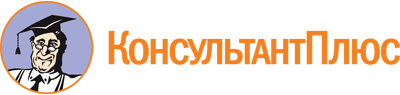 Приказ Минобрнауки России от 18.04.2014 N 349
(ред. от 21.10.2019)
"Об утверждении федерального государственного образовательного стандарта среднего профессионального образования по специальности 15.02.07 Автоматизация технологических процессов и производств (по отраслям)"
(Зарегистрировано в Минюсте России 11.06.2014 N 32681)Документ предоставлен КонсультантПлюс

www.consultant.ru

Дата сохранения: 13.12.2022
 Список изменяющих документов(в ред. Приказа Минпросвещения России от 21.10.2019 N 569)Уровень образования, необходимый для приема на обучение по ППССЗНаименование квалификации базовой подготовкиСрок получения СПО по ППССЗ базовой подготовки в очной форме обучения <1>среднее общее образованиеТехник2 года 10 месяцевосновное общее образованиеТехник3 года 10 месяцев <2>Уровень образования, необходимый для приема на обучение по ППССЗНаименование квалификации углубленной подготовкиСрок получения СПО по ППССЗ углубленной подготовки в очной форме обучения <1>среднее общее образованиеСтарший техник3 года 10 месяцевосновное общее образованиеСтарший техник4 года 10 месяцев <2>ИндексНаименование учебных циклов, разделов, модулей, требования к знаниям, умениям, практическому опытуВсего максимальной учебной нагрузки обучающегося (час./нед.)В том числе часов обязательных учебных занятийИндекс и наименование дисциплин, междисциплинарных курсов (МДК)Коды формируемых компетенцийОбязательная часть учебных циклов ППССЗ:32402160ОГСЭ.00Общий гуманитарный и социально-экономический учебный цикл660440ОГСЭ.00В результате изучения обязательной части учебного цикла обучающийся должен:уметь:ориентироваться в наиболее общих философских проблемах бытия, познания, ценностей, свободы и смысла жизни как основах формирования культуры гражданина и будущего специалиста;знать:основные категории и понятия философии;роль философии в жизни человека и общества;основы философского учения о бытии;сущность процесса познания;основы научной, философской и религиозной картин мира;об условиях формирования личности, свободе и ответственности за сохранение жизни, культуры, окружающей среды;о социальных и этических проблемах, связанных с развитием и использованием достижений науки, техники и технологий48ОГСЭ.01. Основы философииОК 1 - 9ОГСЭ.00уметь:ориентироваться в современной экономической, политической и культурной ситуации в России и мире;выявлять взаимосвязь российских, региональных, мировых социально-экономических, политических и культурных проблем;знать:основные направления развития ключевых регионов мира на рубеже веков (XX и XXI вв.);сущность и причины локальных, региональных, межгосударственных конфликтов в конце XX - начале XXI вв.;основные процессы (интеграционные, поликультурные, миграционные и иные) политического и экономического развития ведущих государств и регионов мира;назначение ООН, НАТО, ЕС и других организаций и основные направления их деятельности;о роли науки, культуры и религии в сохранении и укреплении национальных и государственных традиций;содержание и назначение важнейших правовых и законодательных актов мирового и регионального значения48ОГСЭ.02. ИсторияОК 1 - 9ОГСЭ.00уметь:общаться (устно и письменно) на иностранном языке на профессиональные и повседневные темы;переводить (со словарем) иностранные тексты профессиональной направленности;самостоятельно совершенствовать устную и письменную речь, пополнять словарный запас;знать:лексический (1200 - 1400 лексических единиц) и грамматический минимум, необходимый для чтения и перевода (со словарем) иностранных текстов профессиональной направленности172ОГСЭ.03. Иностранный языкОК 4 - 9ОГСЭ.00уметь:использовать физкультурно-оздоровительную деятельность для укрепления здоровья, достижения жизненных и профессиональных целей;знать:о роли физической культуры в общекультурном, профессиональном и социальном развитии человека;основы здорового образа жизни344172ОГСЭ.04. Физическая культураОК 2 - 9ЕН.00Математический и общий естественнонаучный учебный цикл220146ЕН.00В результате изучения обязательной части учебного цикла обучающийся должен:уметь:применять математические методы для решения профессиональных задач;использовать приемы и методы математического синтеза и анализа в различных профессиональных ситуациях;знать:основные понятия и методы математического синтеза и анализа, дискретной математики,теории вероятностей и математической статистикиЕН.01. МатематикаОК 1 - 4, 6 - 8ПК 4.1 - 5.3ЕН.00уметь:работать с пакетами прикладных программ профессиональной направленности;знать:численные методы решения прикладных задач;особенности применения системных программных продуктовЕН.02. Компьютерное моделированиеОК 1 - 4, 6 - 8ПК 4.1 - 4.5ЕН.00уметь:использовать изученные прикладные программные средства;использовать средства операционных систем и сред для обеспечения работы вычислительной техники;знать:программные методы планирования и анализа проведенных работ;виды автоматизированных информационных технологий;основные понятия автоматизированной обработки информации и структуру персональных электронно-вычислительных машин (далее - ЭВМ) и вычислительных систем;основные этапы решения задач с помощью ЭВМ, методы и средства сбора, обработки, хранения, передачи и накопления информацииЕН.03. Информационное обеспечение профессиональной деятельностиОК 1 - 4ОК 6 - 8ПК 5.1 - 5.3П.00Профессиональный учебный цикл23601574ОП.00Общепрофессиональные дисциплины1096732ОП.00В результате изучения обязательной части профессионального учебного цикла обучающийся по общепрофессиональным дисциплинам должен:уметь:пользоваться Единой системой конструкторской документации (далее - ЕСКД), ГОСТами, технической документацией и справочной литературой;оформлять технологическую и другую техническую документацию в соответствии с требованиями ГОСТ;знать:основные правила построения чертежей и схем;способы графического представления пространственных образов;основные положения разработки и оформления конструкторской, технологической и другой нормативной документацииОП.01. Инженерная графикаОК 1 - 9ПК 1.1 - 2.3ОП.00уметь:рассчитывать параметры и элементы электрических и электронных устройств;собирать электрические схемы и проверять их работу;измерять параметры электрической цепи;знать:физические процессы в электрических цепях;методы расчета электрических цепей;методы преобразования электрической энергииОП.02. ЭлектротехникаОК 1 - 9ПК 2.1 - 2.3ОП.00уметь:проводить расчеты при проверке на прочность механических систем;рассчитывать параметры элементов электрических и механических схем;знать:общие понятия технической механики в приложении к профессиональной деятельности;типовые детали машин и механизмов и способы их соединения;основные понятия и аксиомы статики, кинематики и динамикиОП.03. Техническая механикаОК 1 - 9ПК 1.1 - 3.3ОП.00уметь:проводить анализ травмоопасных и вредных факторов в сфере профессиональной деятельности;использовать экобиозащитную технику;принимать меры для исключения производственного травматизма;применять защитные средства;пользоваться первичными переносными средствами пожаротушения;применять безопасные методы выполнения работ;знать:особенности обеспечения безопасных условий труда в сфере профессиональной деятельности;организационные основы охраны труда в организации;правила техники безопасности при эксплуатации электроустановокОП.04. Охрана трудаОК 1 - 9ПК 1.1 - 4.3ОП.00уметь:выбирать материалы на основе анализа их свойств для конкретного применения в производстве;знать:область применения, методы измерения параметров и свойств материалов;способы получения материалов с заданным комплексом свойств;правила улучшения свойств материалов;особенности испытания материаловОП.05. МатериаловедениеОК 2 - 9ПК 1.1 - 1.3ОП.00уметь:рассчитывать эффективность использования трудовых, материальных и финансовых ресурсов;находить и использовать современную информацию для технико-экономического обоснования деятельности организации;знать:основы организации производственного и технологического процессов;материально-технические, трудовые и финансовые ресурсы отрасли и организации, показатели их использования;принципы обеспечения устойчивости объектов экономики;основы макро- и микроэкономикиОП.06. Экономика организацииОК 1, 3 - 9,ПК 4.5ОП.00уметь:определять и анализировать основные параметры электронных схем и устанавливать по ним работоспособность устройств электронной техники;производить подбор элементов электронной аппаратуры по заданным параметрам;знать:сущность физических процессов, протекающих в электронных приборах и устройствах;принципы включения электронных приборов и построения электронных схем;типовые узлы и устройства электронной техникиОП.07. Электронная техникаОК 1 - 9ПК 2.1 - 2.3ОП.00уметь:использовать типовые средства вычислительной техники и программного обеспечения;знать:виды информации и способы ее представления в электронно-вычислительной машинеОП.08. Вычислительная техникаОК 1 - 9ПК 4.1 - 4.5ОП.00уметь:пользоваться контрольно-испытательной и измерительной аппаратурой;составлять измерительные схемы;подбирать по справочным материалам измерительные средства и измерять с заданной точностью физические величины;знать:основные понятия об измерениях;методы и приборы электротехнических измеренийОП.09. Электротехнические измеренияОК 1 - 9ПК 1.1 - 1.3ОП.00уметь:подбирать по справочным материалам электрические машины для заданных условий эксплуатации;знать:технические параметры, характеристики и особенности различных видов электрических машинОП.10. Электрические машиныОК 1 - 9ПК 1.1 - 1.3ОП.00уметь:использовать современные технологии менеджмента;организовывать работу подчиненных;мотивировать исполнителей на повышение качества труда;обеспечивать условия для профессионально-личностного совершенствования исполнителей;знать:функции, виды и психологию менеджмента;основы организации работы коллектива исполнителей;принципы делового общения в коллективе;информационные технологии в сфере управления производством;особенности менеджмента в области профессиональной деятельностиОП.11. МенеджментОК 2, 6 - 8ПК 2.4ОП.00уметь:организовывать и проводить мероприятия по защите работающих и населения от негативных воздействий чрезвычайных ситуаций;предпринимать профилактические меры для снижения уровня опасностей различного вида и их последствий в профессиональной деятельности и быту;использовать средства индивидуальной и коллективной защиты от оружия массового поражения;применять первичные средства пожаротушения;ориентироваться в перечне военно-учетных специальностей и самостоятельно определять среди них родственные полученной специальности;применять профессиональные знания в ходе исполнения обязанностей военной службы на воинских должностях в соответствии с полученной специальностью;владеть способами бесконфликтного общения и саморегуляции в повседневной деятельности и экстремальных условиях военной службы;оказывать первую помощь пострадавшим;знать:принципы обеспечения устойчивости объектов экономики, прогнозирования развития событий и оценки последствий при техногенных чрезвычайных ситуациях и стихийных явлениях, в том числе в условиях противодействия терроризму как серьезной угрозе национальной безопасности России;основные виды потенциальных опасностей и их последствия в профессиональной деятельности и быту, принципы снижения вероятности их реализации;основы военной службы и обороны государства;задачи и основные мероприятия гражданской обороны;способы защиты населения от оружия массового поражения;меры пожарной безопасности и правила безопасного поведения при пожарах;организацию и порядок призыва граждан на военную службу и поступления на нее в добровольном порядке;основные виды вооружения, военной техники и специального снаряжения, состоящих на вооружении (оснащении) воинских подразделений, в которых имеются военно-учетные специальности, родственные специальностям СПО;область применения получаемых профессиональных знаний при исполнении обязанностей военной службы;порядок и правила оказания первой помощи пострадавшим68ОП.12. Безопасность жизнедеятельностиОК 1 - 9ПК 1.1 - 4.3ПМ.00Профессиональные модули1264842ПМ.01Контроль и метрологическое обеспечение средств и систем автоматизацииВ результате изучения профессионального модуля обучающийся должен:иметь практический опыт:проведения измерений различных видов произведения подключения приборов;уметь:выбирать метод и вид измерения;пользоваться измерительной техникой, различными приборами и типовыми элементами средств автоматизации;рассчитывать параметры типовых схем и устройств;осуществлять рациональный выбор средств измерений;производить поверку, настройку приборов;выбирать элементы автоматики для конкретной системы управления, исполнительные элементы и устройства мехатронных систем;снимать характеристики и производить подключение приборов;учитывать законы регулирования на объектах, рассчитывать и устанавливать параметры настройки регуляторов;проводить необходимые технические расчеты электрических схем включения датчиков и схем предобработки данных несложных мехатронных устройств и систем;рассчитывать и выбирать регулирующие органы;ориентироваться в программно-техническом обеспечении микропроцессорных систем;применять средства разработки и отладки специализированного программного обеспечения для управления объектами автоматизации;применять Общероссийский классификатор продукции (далее - ОКП);знать:виды и методы измерений;основные метрологические понятия, нормируемые метрологические характеристики;типовые структуры измерительных устройств, методы и средства измерений технологических параметров;принцип действия, устройства и конструктивные особенности средств измерения;назначение, устройства и особенности программируемых микропроцессорных контроллеров, их функциональные возможности, органы настройки и контроляМДК.01.01. Технология формирования систем автоматического управления типовых технологических процессов, средств измерений, несложных мехатронных устройств и системОК 2 - 6, 9ПК 1.1 - 1.3ПМ.01Контроль и метрологическое обеспечение средств и систем автоматизацииВ результате изучения профессионального модуля обучающийся должен:иметь практический опыт:проведения измерений различных видов произведения подключения приборов;уметь:выбирать метод и вид измерения;пользоваться измерительной техникой, различными приборами и типовыми элементами средств автоматизации;рассчитывать параметры типовых схем и устройств;осуществлять рациональный выбор средств измерений;производить поверку, настройку приборов;выбирать элементы автоматики для конкретной системы управления, исполнительные элементы и устройства мехатронных систем;снимать характеристики и производить подключение приборов;учитывать законы регулирования на объектах, рассчитывать и устанавливать параметры настройки регуляторов;проводить необходимые технические расчеты электрических схем включения датчиков и схем предобработки данных несложных мехатронных устройств и систем;рассчитывать и выбирать регулирующие органы;ориентироваться в программно-техническом обеспечении микропроцессорных систем;применять средства разработки и отладки специализированного программного обеспечения для управления объектами автоматизации;применять Общероссийский классификатор продукции (далее - ОКП);знать:виды и методы измерений;основные метрологические понятия, нормируемые метрологические характеристики;типовые структуры измерительных устройств, методы и средства измерений технологических параметров;принцип действия, устройства и конструктивные особенности средств измерения;назначение, устройства и особенности программируемых микропроцессорных контроллеров, их функциональные возможности, органы настройки и контроляМДК.01.02. Методы осуществления стандартных и сертификационных испытаний, метрологических поверок средств измеренийОК 2 - 6, 9ПК 1.1 - 1.3ПМ.01Контроль и метрологическое обеспечение средств и систем автоматизацииВ результате изучения профессионального модуля обучающийся должен:иметь практический опыт:проведения измерений различных видов произведения подключения приборов;уметь:выбирать метод и вид измерения;пользоваться измерительной техникой, различными приборами и типовыми элементами средств автоматизации;рассчитывать параметры типовых схем и устройств;осуществлять рациональный выбор средств измерений;производить поверку, настройку приборов;выбирать элементы автоматики для конкретной системы управления, исполнительные элементы и устройства мехатронных систем;снимать характеристики и производить подключение приборов;учитывать законы регулирования на объектах, рассчитывать и устанавливать параметры настройки регуляторов;проводить необходимые технические расчеты электрических схем включения датчиков и схем предобработки данных несложных мехатронных устройств и систем;рассчитывать и выбирать регулирующие органы;ориентироваться в программно-техническом обеспечении микропроцессорных систем;применять средства разработки и отладки специализированного программного обеспечения для управления объектами автоматизации;применять Общероссийский классификатор продукции (далее - ОКП);знать:виды и методы измерений;основные метрологические понятия, нормируемые метрологические характеристики;типовые структуры измерительных устройств, методы и средства измерений технологических параметров;принцип действия, устройства и конструктивные особенности средств измерения;назначение, устройства и особенности программируемых микропроцессорных контроллеров, их функциональные возможности, органы настройки и контроляМДК.01.03. Теоретические основы контроля и анализа функционирования систем автоматического управленияОК 2 - 6, 9ПК 1.1 - 1.3ПМ.02Организация работ по монтажу, ремонту и наладке систем автоматизации, средств измерений и мехатронных системВ результате изучения профессионального модуля обучающийся должен:иметь практический опыт:осуществления монтажа, наладки и ремонта средств измерений и автоматизации, информационных устройств и систем в мехатронике;монтажа щитов и пультов, применяемых в отрасли, наладки микропроцессорных контроллеров и микроЭВМ;уметь:составлять структурные схемы, схемы автоматизации, схемы соединений и подключений;оформлять документацию проектов автоматизации технологических процессов и компонентов мехатронных систем;проводить монтажные работы;производить наладку систем автоматизации и компонентов мехатронных систем;ремонтировать системы автоматизации;подбирать по справочной литературе необходимые средства измерений и автоматизации с обоснованием выбора;по заданным параметрам выполнять расчеты электрических, электронных и пневматических схем измерений, контроля, регулирования, питания, сигнализации и отдельных компонентов мехатронных систем;осуществлять предмонтажную проверку средств измерений и автоматизации, в том числе информационно-измерительных систем мехатроники;производить наладку аппаратно-программного обеспечения систем автоматического управления и мехатронных систем;знать:теоретические основы и принципы построения систем автоматического управления и мехатронных систем;интерфейсы компьютерных систем мехатроники;типовые схемы автоматизации основных технологических процессов отрасли;структурно-алгоритмическую организацию систем управления, их основные функциональные модули, алгоритмы управления систем автоматизации и мехатроники;возможности использования управляющих вычислительных комплексов на базе микроЭВМ для управления технологическим оборудованием;устройство, схемные и конструктивные особенности элементов и узлов типовых средств измерений, автоматизации и метрологического обеспечения мехатронных устройств и систем;принципы действия, области использования, устройство типовых средств измерений и автоматизации, элементов систем мехатроники;содержание и структуру проекта автоматизации и его составляющих частей;принципы разработки и построения, структуру, режимы работы мехатронных систем и систем автоматизации технологических процессов;нормативные требования по монтажу, наладке и ремонту средств измерений, автоматизации и мехатронных систем;методы настройки аппаратно-программного обеспечения систем автоматизации и мехатронных систем управленияМДК.02.01. Теоретические основы организации монтажа, ремонта, наладки систем автоматического управления, средств измерений и мехатронных системОК 2 - 9ПК 2.1 - 2.4ПМ.03Эксплуатация систем автоматизацииВ результате изучения профессионального модуля обучающийся должен:иметь практический опыт:осуществления эксплуатации и обслуживания средств измерений и автоматизации;текущего обслуживания регуляторов и исполнительных механизмов, аппаратно-программной настройки и обслуживания микропроцессорной техники систем автоматического управления, информационных и управляющих систем, мехатронных устройств и систем;уметь:обеспечивать эксплуатацию автоматических и мехатронных систем управления;производить сопровождение и эксплуатацию аппаратно-программного обеспечения систем автоматического управления и мехатронных устройств и систем;перепрограммировать, обучать и интегрировать автоматизированные системы CAD/CAM;знать:нормативные требования по эксплуатации мехатронных устройств, средств измерений и автоматизации;методы настройки, сопровождения и эксплуатации аппаратно-программного обеспечения систем автоматического управления, мехатронных устройств и систем;методы перепрограммирования, обучения и интеграции в автоматизированную систему CAD/CAMМДК.03.01. Теоретические основы технического обслуживания и эксплуатации автоматических и мехатронных систем управленияОК 2 - 8ПК 3.1 - 3.3ПМ.04Разработка и моделирование несложных систем автоматизации с учетом специфики технологических процессовВ результате изучения профессионального модуля обучающийся должен:иметь практический опыт:разработки и моделирования несложных систем автоматизации и несложных функциональных блоков мехатронных устройств и систем;уметь:определять наиболее оптимальные формы и характеристики систем управления;составлять структурные и функциональные схемы различных систем автоматизации, компонентов мехатронных устройств и систем управления;применять средства разработки и отладки специализированного программного обеспечения для управления технологическим оборудованием, автоматизированными и мехатронными системами;составлять типовую модель автоматической системы регулирования (далее - АСР) с использованием информационных технологий;рассчитывать основные технико-экономические показатели, проектировать мехатронные системы и системы автоматизации с использованием информационных технологий;знать:назначение элементов и блоков систем управления, особенности их работы, возможности практического применения, основные динамические характеристики элементов и систем элементов управления;назначение функциональных блоков модулей мехатронных устройств и систем, определение исходных требований к мехатронным устройствам путем анализа выполнения технологических операций;технические характеристики элементов систем автоматизации и мехатронных систем, принципиальные электрические схемы;физическую сущность изучаемых процессов, объектов и явлений, качественные показатели реализации систем управления, алгоритмы управления и особенности управляющих вычислительных комплексов на базе микроконтроллеров и микроЭВМ;основы организации деятельности промышленных организаций;основы автоматизированного проектирования технических системМДК.04.01. Теоретические основы разработки и моделирования несложных систем автоматизации с учетом специфики технологических процессовОК 2 - 9ПК 4.1 - 4.5ПМ.04Разработка и моделирование несложных систем автоматизации с учетом специфики технологических процессовВ результате изучения профессионального модуля обучающийся должен:иметь практический опыт:разработки и моделирования несложных систем автоматизации и несложных функциональных блоков мехатронных устройств и систем;уметь:определять наиболее оптимальные формы и характеристики систем управления;составлять структурные и функциональные схемы различных систем автоматизации, компонентов мехатронных устройств и систем управления;применять средства разработки и отладки специализированного программного обеспечения для управления технологическим оборудованием, автоматизированными и мехатронными системами;составлять типовую модель автоматической системы регулирования (далее - АСР) с использованием информационных технологий;рассчитывать основные технико-экономические показатели, проектировать мехатронные системы и системы автоматизации с использованием информационных технологий;знать:назначение элементов и блоков систем управления, особенности их работы, возможности практического применения, основные динамические характеристики элементов и систем элементов управления;назначение функциональных блоков модулей мехатронных устройств и систем, определение исходных требований к мехатронным устройствам путем анализа выполнения технологических операций;технические характеристики элементов систем автоматизации и мехатронных систем, принципиальные электрические схемы;физическую сущность изучаемых процессов, объектов и явлений, качественные показатели реализации систем управления, алгоритмы управления и особенности управляющих вычислительных комплексов на базе микроконтроллеров и микроЭВМ;основы организации деятельности промышленных организаций;основы автоматизированного проектирования технических системМДК.04.02. Теоретические основы разработки и моделирования отдельных несложных модулей и мехатронных системОК 2 - 9ПК 4.1 - 4.5ПМ.05Проведение анализа характеристик и обеспечение надежности систем автоматизации (по отраслям)В результате изучения профессионального модуля обучающийся должен:иметь практический опыт:расчета надежности систем управления и отдельных модулей и подсистем мехатронных устройств и систем;уметь:рассчитывать надежность систем управления и отдельных модулей и подсистем мехатронных устройств и систем;определять показатели надежности систем управления;осуществлять контроль соответствия устройств и функциональных блоков мехатронных и автоматических устройств и систем управления;проводить различные виды инструктажей по охране труда;знать:показатели надежности элементов систем автоматизации и мехатронных систем;назначение элементов систем;автоматизацию и элементы мехатронных устройств и систем;нормативно-правовую документацию по охране трудаМДК.05.01. Теоретические основы обеспечения надежности систем автоматизации и модулей мехатронных системОК 2 - 9ПК 5.1 - 5.3ПМ.05Проведение анализа характеристик и обеспечение надежности систем автоматизации (по отраслям)В результате изучения профессионального модуля обучающийся должен:иметь практический опыт:расчета надежности систем управления и отдельных модулей и подсистем мехатронных устройств и систем;уметь:рассчитывать надежность систем управления и отдельных модулей и подсистем мехатронных устройств и систем;определять показатели надежности систем управления;осуществлять контроль соответствия устройств и функциональных блоков мехатронных и автоматических устройств и систем управления;проводить различные виды инструктажей по охране труда;знать:показатели надежности элементов систем автоматизации и мехатронных систем;назначение элементов систем;автоматизацию и элементы мехатронных устройств и систем;нормативно-правовую документацию по охране трудаМДК.05.02. Технология контроля соответствия и надежности устройств и функциональных блоков мехатронных и автоматических устройств и систем управленияОК 2 - 9ПК 5.1 - 5.3ПМ.06Выполнение работ по одной или нескольким профессиям рабочих, должностям служащихВариативная часть учебных циклов ППССЗ(определяется образовательной организацией самостоятельно)1404936Всего часов обучения по учебным циклам ППССЗ46443096УП.00Учебная практика23 нед.828ОК 1 - 9ПК 1.1 - 5.3ПП.00Производственная практика (по профилю специальности)23 нед.828ОК 1 - 9ПК 1.1 - 5.3ПДП.00Производственная практика (преддипломная)4 нед.ПА.00Промежуточная аттестация5 нед.ГИА.00Государственная итоговая аттестация6 нед.ГИА.01Подготовка выпускной квалификационной работы4 нед.ГИА.02Защита выпускной квалификационной работы2 нед.Обучение по учебным циклам86 нед.Учебная практика23 нед.Производственная практика (по профилю специальности)23 нед.Производственная практика (преддипломная)4 нед.Промежуточная аттестация5 нед.Государственная итоговая аттестация6 нед.Каникулы23 нед.Итого147 нед.ИндексНаименование учебных циклов, разделов, модулей, требования к знаниям, умениям, практическому опытуВсего максимальной учебной нагрузки обучающегося (час./нед.)В том числе часов обязательных учебных занятийИндекс и наименование дисциплин, междисциплинарных курсов (МДК)Код формируемой компетенцииОбязательная часть учебных циклов ППССЗ44822988ОГСЭ.00Общий гуманитарный и социально-экономический учебный цикл930620ОГСЭ.00В результате изучения обязательной части учебного цикла обучающийся должен:уметь:ориентироваться в наиболее общих философских проблемах бытия, познания, ценностей, свободы и смысла жизни как основах формирования культуры гражданина и будущего специалиста;знать:основные категории и понятия философии;роль философии в жизни человека и общества;основы философского учения о бытии;сущность процесса познания;основы научной, философской и религиозной картин мира;об условиях формирования личности, свободе и ответственности за сохранение жизни, культуры, окружающей среды;о социальных и этических проблемах, связанных с развитием и использованием достижений науки, техники и технологий48ОГСЭ.01. Основы философииОК 1 - 9ОГСЭ.00уметь:применять техники и приемы эффективного общения в профессиональной деятельности;использовать приемы саморегуляции поведения в процессе межличностного общения;знать:взаимосвязь общения и деятельности;цели, функции, виды и уровни общения;роли и ролевые ожидания в общении;виды социальных взаимодействий;механизмы взаимопонимания в общении;техники и приемы общения, правила слушания, ведения беседы, убеждения;этические принципы общения;источники, причины, виды и способы разрешения конфликтов48ОГСЭ.02. Психология общенияОК 1 - 9ОГСЭ.00уметь:ориентироваться в современной экономической, политической и культурной ситуации в России и мире;выявлять взаимосвязь российских, региональных, мировых социально-экономических, политических и культурных проблем;знать:основные направления развития ключевых регионов мира на рубеже веков (XX и XXI вв.);сущность и причины локальных, региональных, межгосударственных конфликтов в конце XX - начале XXI в.;основные процессы (интеграционные, поликультурные, миграционные и иные) политического и экономического развития ведущих государств и регионов мира;назначение ООН, НАТО, ЕС и других организаций и основные направления их деятельности;о роли науки, культуры и религии в сохранении и укреплении национальных и государственных традиций;содержание и назначение важнейших правовых и законодательных актов мирового и регионального значения48ОГСЭ.03. ИсторияОК 1 - 9ОГСЭ.00уметь:общаться (устно и письменно) на иностранном языке на профессиональные и повседневные темы;переводить (со словарем) иностранные тексты профессиональной направленности;самостоятельно совершенствовать устную и письменную речь, пополнять словарный запас;знать:лексический (1200 - 1400 лексических единиц) и грамматический минимум, необходимый для чтения и перевода (со словарем) иностранных текстов профессиональной направленности172ОГСЭ.04. Иностранный языкОК 4 - 9ОГСЭ.00уметь:использовать физкультурно-оздоровительную деятельность для укрепления здоровья, достижения жизненных и профессиональных целей;знать:о роли физической культуры в общекультурном, профессиональном и социальном развитии человека;основы здорового образа жизни344172ОГСЭ.05. Физическая культураОК 2 - 9ЕН.00Математический и общий естественнонаучный учебный цикл288192ЕН.00В результате изучения обязательной части учебного цикла обучающийся должен:уметь:применять математические методы для решения профессиональных задач;использовать приемы и методы математического синтеза и анализа в различных профессиональных ситуациях;знать:основные понятия и методы математического синтеза и анализа, дискретной математики, теории вероятности и математической статистикиЕН.01. МатематикаОК 1 - 4, 6 - 8ПК 1.1 - 6.4ЕН.00уметь:работать с пакетами прикладных программ профессиональной направленности;знать:численные методы решения прикладных задач;особенности применения системных программных продуктовЕН.02. Компьютерное моделированиеОК 1 - 4, 6 - 8ПК 1.1 - 1.3,4.1 - 4.5ЕН.00уметь:решать системы уравнений с несколькими переменными;моделировать и решать несложные задачи линейного программирования;знать:основные понятия линейной алгебры;виды задач линейного программированияЕН.03. Элементы линейной алгебрыОК 1 - 4, 6 - 8ПК 4.4ЕН.00уметь:использовать изученные прикладные программные средства;использовать средства операционных систем и сред для обеспечения работы вычислительной техники;знать:программные методы планирования и анализа проведенных работ;виды автоматизированных информационных технологий;основные понятия автоматизированной обработки информации и структуру персональных ЭВМ и вычислительных систем;основные этапы решения задач с помощью ЭВМ, методы и средства сбора, обработки, хранения, передачи и накопления информацииЕН.04. Информационное обеспечение профессиональной деятельностиОК 1 - 4, 6 - 8ПК 5.1 - 5.3П.00Профессиональный учебный цикл32642176ОП.00Общепрофессиональные дисциплины1092728ОП.00В результате изучения обязательной части учебного цикла обучающийся по общепрофессиональным дисциплинам должен:уметь:пользоваться ЕСКД, ГОСТами, технической документацией и справочной литературой;оформлять технологическую и другую техническую документацию в соответствии с требованиями ГОСТ;знать:основные правила построения чертежей и схем;способы графического представления пространственных образов;основные положения разработки и оформления конструкторской, технологической и другой нормативной документацииОП.01. Инженерная графикаОК 1 - 9ПК 1.1 - 2.3ОП.00уметь:рассчитывать параметры и элементы электрических и электронных устройств;собирать электрические схемы и проверять их работу;измерять параметры электрической цепи;знать:физические процессы в электрических цепях;методы расчета электрических цепей;методы преобразования электрической энергииОП.02. ЭлектротехникаОК 1 - 9ПК 2.1 - 2.3ОП.00уметь:проводить расчеты при проверке на прочность механических систем;рассчитывать параметры электрических и элементов механических систем;знать:общие понятия технической механики в приложении к профессиональной деятельности;типовые детали машин и механизмов и способы их соединения;основные понятия и аксиомы статики, кинематики и динамикиОП.03. Техническая механикаОК 1 - 9ПК 1.1, 3.2, 3.3ОП.00уметь:проводить анализ травмоопасных и вредных факторов в сфере профессиональной деятельности;использовать экобиозащитную технику;принимать меры для исключения производственного травматизма;применять защитные средства;пользоваться первичными переносными средствами пожаротушения;применять безопасные методы выполнения работ;знать:особенности обеспечения безопасных условий труда в сфере профессиональной деятельности;организационные основы охраны труда в организации;правила техники безопасности при эксплуатации электроустановокОП.04. Охрана трудаОК 1, 3 - 6, 9ПК 1.1 - 4.3ОП.00уметь:выбирать материалы на основе анализа их свойств для конкретного применения в производстве;знать:область применения, методы измерения параметров и свойств материалов;способы получения материалов с заданным комплексом свойств;правила улучшения свойств материалов;особенности испытания материаловОП.05. МатериаловедениеОК 2 - 6, 9ПК 1.1 - 1.3ОП.00уметь:рассчитывать эффективность использования трудовых, материальных и финансовых ресурсов;находить и использовать современную информацию для технико-экономического обоснования деятельности организации;знать:основы организации производственного и технологического процесса;материально-технические, трудовые и финансовые ресурсы отрасли и организации, показатели их использования;принципы обеспечения устойчивости объектов экономики;основы макро- и микроэкономикиОП.06. Экономика организацииОК 1, 3 - 9ПК 2.1 - 2.3, 4.5ОП.00уметь:определять и анализировать основные параметры электронных схем и устанавливать по ним работоспособность устройств электронной техники;производить подбор элементов электронной аппаратуры по заданным параметрам;знать:сущность физических процессов, протекающих в электронных приборах и устройствах;принципы включения электронных приборов и построения электронных схем;типовые узлы и устройства электронной техникиОП.07. Электронная техникаОК 1 - 9ПК 2.1 - 2.3ОП.00уметь:использовать типовые средства вычислительной техники и программного обеспечения;знать:виды информации и способы ее представления в ЭВМОП.08. Вычислительная техникаОК 1 - 9ПК 4.1 - 4.5ОП.00уметь:пользоваться контрольно-испытательной и измерительной аппаратурой;составлять измерительные схемы;подбирать по справочным материалам измерительные средства и измерять с заданной точностью физические величины;знать:основные понятия об измерениях;методы и приборы электротехнических измеренийОП.09. Электротехнические измеренияОК 1 - 9ПК 1.1 - 1.3ОП.00уметь:подбирать по справочным материалам электрические машины для заданных условий эксплуатации;знать:технические параметры, характеристики и особенности различных видов электрических машинОП.10. Электрические машиныОК 1 - 9ПК 1.1 - 1.3ОП.00уметь:использовать современные технологии менеджмента;организовывать работу подчиненных;мотивировать исполнителей на повышение качества труда;обеспечивать условия для профессионально-личностного совершенствования исполнителей;знать:функции, виды и психологию менеджмента;основы организации работы коллектива исполнителей;принципы делового общения в коллективе;информационные технологии в сфере управления производством;особенности менеджмента в области профессиональной деятельностиОП.11. МенеджментОК 2, 6 - 8ПК 2.4ОП.00уметь:организовывать и проводить мероприятия по защите работающих и населения от негативных воздействий чрезвычайных ситуаций;предпринимать профилактические меры для снижения уровня опасностей различного вида и их последствий в профессиональной деятельности и быту;использовать средства индивидуальной и коллективной защиты от оружия массового поражения;применять первичные средства пожаротушения;ориентироваться в перечне военно-учетных специальностей и самостоятельно определять среди них родственные полученной специальности;применять профессиональные знания в ходе исполнения обязанностей военной службы на воинских должностях в соответствии с полученной специальностью;владеть способами бесконфликтного общения и саморегуляции в повседневной деятельности и экстремальных условиях военной службы;оказывать первую помощь пострадавшим;знать:принципы обеспечения устойчивости объектов экономики, прогнозирования развития событий и оценки последствий при техногенных чрезвычайных ситуациях и стихийных явлениях, в том числе в условиях противодействия терроризму как серьезной угрозе национальной безопасности России;основные виды потенциальных опасностей и их последствия в профессиональной деятельности и быту, принципы снижения вероятности их реализации;основы военной службы и обороны государства;задачи и основные мероприятия гражданской обороны;способы защиты населения от оружия массового поражения;меры пожарной безопасности и правила безопасного поведения при пожарах;организацию и порядок призыва граждан на военную службу и поступления на нее в добровольном порядке;основные виды вооружения, военной техники и специального снаряжения, состоящих на вооружении (оснащении) воинских подразделений, в которых имеются военно-учетные специальности, родственные специальностям СПО;область применения получаемых профессиональных знаний при исполнении обязанностей военной службы;порядок и правила оказания первой помощи пострадавшим68ОП.12. Безопасность жизнедеятельностиОК 1 - 9ПК 1.1 - 6.4ПМ.00Профессиональные модули21721448ПМ.01Контроль и метрологическое обеспечение средств и систем автоматизацииВ результате изучения профессионального модуля обучающийся должен:иметь практический опыт:проведения измерений различных видов произведения подключения приборов;уметь:выбирать метод и вид измерения;пользоваться измерительной техникой, различными приборами и типовыми элементами средств автоматизации;рассчитывать параметры типовых схем и устройств;осуществлять рациональный выбор средств измерений;производить поверку, настройку приборов;выбирать элементы автоматики для конкретной системы управления, исполнительные элементы и устройства мехатронных систем;снимать характеристики и производить подключение приборов;учитывать законы регулирования на объектах, рассчитывать и устанавливать параметры настройки регуляторов;проводить необходимые технические расчеты электрических схем включения датчиков и схем предобработки данных несложных мехатронных устройств и систем;рассчитывать и выбирать регулирующие органы;ориентироваться в программно-техническом обеспечении микропроцессорных систем;применять средства разработки и отладки специализированного программного обеспечения для управления объектами автоматизации;применять ОКП;знать:виды и методы измерений;основные метрологические понятия, нормируемые метрологические характеристики;типовые структуры измерительных устройств, методы и средства измерений технологических параметров;принцип действия, устройства и конструктивные особенности средств измерения;назначение, устройства и особенности программируемых микропроцессорных контроллеров, их функциональные возможности, органы настройки и контроляМДК.01.01. Технология формирования систем автоматического управления типовых технологических процессов, средств измерений, несложных мехатронных устройств и системОК 2 - 6, 9ПК 1.1 - 1.3ПМ.01Контроль и метрологическое обеспечение средств и систем автоматизацииВ результате изучения профессионального модуля обучающийся должен:иметь практический опыт:проведения измерений различных видов произведения подключения приборов;уметь:выбирать метод и вид измерения;пользоваться измерительной техникой, различными приборами и типовыми элементами средств автоматизации;рассчитывать параметры типовых схем и устройств;осуществлять рациональный выбор средств измерений;производить поверку, настройку приборов;выбирать элементы автоматики для конкретной системы управления, исполнительные элементы и устройства мехатронных систем;снимать характеристики и производить подключение приборов;учитывать законы регулирования на объектах, рассчитывать и устанавливать параметры настройки регуляторов;проводить необходимые технические расчеты электрических схем включения датчиков и схем предобработки данных несложных мехатронных устройств и систем;рассчитывать и выбирать регулирующие органы;ориентироваться в программно-техническом обеспечении микропроцессорных систем;применять средства разработки и отладки специализированного программного обеспечения для управления объектами автоматизации;применять ОКП;знать:виды и методы измерений;основные метрологические понятия, нормируемые метрологические характеристики;типовые структуры измерительных устройств, методы и средства измерений технологических параметров;принцип действия, устройства и конструктивные особенности средств измерения;назначение, устройства и особенности программируемых микропроцессорных контроллеров, их функциональные возможности, органы настройки и контроляМДК.01.02. Методы осуществления стандартных и сертификационных испытаний, метрологических поверок средств измеренийОК 2 - 6, 9ПК 1.1 - 1.3ПМ.01Контроль и метрологическое обеспечение средств и систем автоматизацииВ результате изучения профессионального модуля обучающийся должен:иметь практический опыт:проведения измерений различных видов произведения подключения приборов;уметь:выбирать метод и вид измерения;пользоваться измерительной техникой, различными приборами и типовыми элементами средств автоматизации;рассчитывать параметры типовых схем и устройств;осуществлять рациональный выбор средств измерений;производить поверку, настройку приборов;выбирать элементы автоматики для конкретной системы управления, исполнительные элементы и устройства мехатронных систем;снимать характеристики и производить подключение приборов;учитывать законы регулирования на объектах, рассчитывать и устанавливать параметры настройки регуляторов;проводить необходимые технические расчеты электрических схем включения датчиков и схем предобработки данных несложных мехатронных устройств и систем;рассчитывать и выбирать регулирующие органы;ориентироваться в программно-техническом обеспечении микропроцессорных систем;применять средства разработки и отладки специализированного программного обеспечения для управления объектами автоматизации;применять ОКП;знать:виды и методы измерений;основные метрологические понятия, нормируемые метрологические характеристики;типовые структуры измерительных устройств, методы и средства измерений технологических параметров;принцип действия, устройства и конструктивные особенности средств измерения;назначение, устройства и особенности программируемых микропроцессорных контроллеров, их функциональные возможности, органы настройки и контроляМДК.01.03. Теоретические основы контроля и анализа функционирования систем автоматического управленияОК 2 - 6, 9ПК 1.1 - 1.3ПМ.02Организация работ по монтажу, ремонту и наладке систем автоматизации, средств измерений и мехатронных системВ результате изучения профессионального модуля обучающийся должен:иметь практический опыт:осуществления монтажа, наладки и ремонта средств измерений и автоматизации, информационных устройств и систем в мехатронике;монтажа щитов и пультов, применяемых в отрасли;наладки микропроцессорных контроллеров и микроЭВМ;уметь:составлять структурные схемы, схемы автоматизации, схемы соединений и подключений;оформлять документацию проектов автоматизации технологических процессов и компонентов мехатронных систем;проводить монтажные работы;производить наладку систем автоматизации и компонентов мехатронных систем;ремонтировать системы автоматизации;подбирать по справочной литературе необходимые средства измерений и автоматизации с обоснованием выбора;по заданным параметрам выполнять расчеты электрических, электронных и пневматических схем измерений, контроля, регулирования, питания, сигнализации и отдельных компонентов мехатронных систем;осуществлять предмонтажную проверку средств измерений и автоматизации, в том числе информационно-измерительных систем мехатроники;производить наладку аппаратно-программного обеспечения систем автоматического управления и мехатронных систем;знать:теоретические основы и принципы построения систем автоматического управления и мехатронных систем;интерфейсы компьютерных систем мехатроники;типовые схемы автоматизации основных технологических процессов отрасли;структурно-алгоритмическую организацию систем управления, их основные функциональные модули, алгоритмы управления систем автоматизации и мехатроники;возможности использования управляющих вычислительных комплексов на базе микроЭВМ для управления технологическим оборудованием;устройство, схемные и конструктивные особенности элементов и узлов типовых средств измерений, автоматизации и метрологического обеспечения мехатронных устройств и систем;принципы действия, области использования, устройство типовых средств измерений и автоматизации, элементов систем мехатроники;содержание и структуру проекта автоматизации и его составляющих частей;принципы разработки и построения, структуру, режимы работы мехатронных систем и систем автоматизации технологических процессов;нормативные требования по монтажу, наладке и ремонту средств измерений, автоматизации и мехатронных систем;методы настройки аппаратно-программного обеспечения систем автоматизации и мехатронных систем управленияМДК.02.01. Теоретические основы организации монтажа, ремонта, наладки систем автоматического управления и средств измерений, мехатронных системОК 2 - 9ПК 2.1 - 2.4ПМ.03Эксплуатация систем автоматизацииВ результате изучения профессионального модуля обучающийся должен:иметь практический опыт:осуществления эксплуатации и обслуживания средств измерений и автоматизации;текущего обслуживания регуляторов и исполнительных механизмов, аппаратно-программной настройки и обслуживания микропроцессорной техники систем автоматического управления, информационных и управляющих систем, мехатронных устройств и систем;уметь:обеспечивать эксплуатацию автоматических и мехатронных систем управления;производить сопровождение и эксплуатацию аппаратно-программного обеспечения систем автоматического управления и мехатронных устройств и систем;перепрограммировать, обучать и интегрировать автоматизированные системы CAD/CAM;знать:нормативные требования по эксплуатации мехатронных устройств, средств измерений и автоматизации;методы настройки, сопровождения и эксплуатации аппаратно-программного обеспечения систем автоматического управления, мехатронных устройств и систем;методы перепрограммирования, обучения и интеграции в автоматизированную систему CAD/CAMМДК.03.01. Теоретические основы технического обслуживания и эксплуатации автоматических и мехатронных систем управленияОК 2 - 8ПК 3.1 - 3.3ПМ.04Разработка и моделирование несложных систем автоматизации с учетом специфики технологических процессовВ результате изучения профессионального модуля обучающийся должен:иметь практический опыт:разработки и моделирования несложных систем автоматизации и несложных функциональных блоков мехатронных устройств и систем;уметь:определять наиболее оптимальные формы и характеристики систем управления;составлять структурные и функциональные схемы различных систем автоматизации, компонентов мехатронных устройств и систем управления;применять средства разработки и отладки специализированного программного обеспечения для управления технологическим оборудованием, автоматизированными и мехатронными системами;составлять типовую модель АСР с использованием информационных технологий;рассчитывать основные технико-экономические показатели, проектировать мехатронные системы и системы автоматизации с использованием информационных технологий;знать:назначение элементов и блоков систем управления, особенности их работы, возможности практического применения, основные динамические характеристики элементов и систем элементов управления;назначение функциональных блоков модулей мехатронных устройств и систем, определение исходных требований к мехатронным устройствам путем анализа выполнения технологических операций;технические характеристики элементов систем автоматизации и мехатронных систем, принципиальные электрические схемы;физическую сущность изучаемых процессов, объектов и явлений, качественные показатели реализации систем управления, алгоритмы управления и особенности управляющих вычислительных комплексов на базе микроконтроллеров и микроЭВМ;основы организации деятельности промышленных организаций;основы автоматизированного проектирования технических системМДК.04.01. Теоретические основы разработки и моделирования несложных систем автоматизации с учетом специфики технологических процессовОК 2 - 9ПК 4.1 - 4.5ПМ.04Разработка и моделирование несложных систем автоматизации с учетом специфики технологических процессовВ результате изучения профессионального модуля обучающийся должен:иметь практический опыт:разработки и моделирования несложных систем автоматизации и несложных функциональных блоков мехатронных устройств и систем;уметь:определять наиболее оптимальные формы и характеристики систем управления;составлять структурные и функциональные схемы различных систем автоматизации, компонентов мехатронных устройств и систем управления;применять средства разработки и отладки специализированного программного обеспечения для управления технологическим оборудованием, автоматизированными и мехатронными системами;составлять типовую модель АСР с использованием информационных технологий;рассчитывать основные технико-экономические показатели, проектировать мехатронные системы и системы автоматизации с использованием информационных технологий;знать:назначение элементов и блоков систем управления, особенности их работы, возможности практического применения, основные динамические характеристики элементов и систем элементов управления;назначение функциональных блоков модулей мехатронных устройств и систем, определение исходных требований к мехатронным устройствам путем анализа выполнения технологических операций;технические характеристики элементов систем автоматизации и мехатронных систем, принципиальные электрические схемы;физическую сущность изучаемых процессов, объектов и явлений, качественные показатели реализации систем управления, алгоритмы управления и особенности управляющих вычислительных комплексов на базе микроконтроллеров и микроЭВМ;основы организации деятельности промышленных организаций;основы автоматизированного проектирования технических системМДК.04.02. Теоретические основы разработки и моделирования отдельных несложных модулей и мехатронных системОК 2 - 9ПК 4.1 - 4.5ПМ.05Проведение анализа характеристик и обеспечение надежности систем автоматизации (по отраслям)В результате изучения профессионального модуля обучающийся должен:иметь практический опыт:расчета надежности систем управления и отдельных модулей и подсистем мехатронных устройств и систем;уметь:рассчитывать надежность систем управления и отдельных модулей и подсистем мехатронных устройств и систем;определять показатели надежности систем управления;осуществлять контроль соответствия устройств и функциональных блоков мехатронных и автоматических устройств и систем управления;проводить различные виды инструктажей по охране труда;знать:показатели надежности элементов систем автоматизации и мехатронных систем;назначение элементов систем;автоматизации и элементов мехатронных устройств и систем;правовые нормы по охране трудаМДК.05.01. Теоретические основы обеспечения надежности систем автоматизации и модулей мехатронных системОК 2 - 9ПК 5.1 - 5.3ПМ.05Проведение анализа характеристик и обеспечение надежности систем автоматизации (по отраслям)В результате изучения профессионального модуля обучающийся должен:иметь практический опыт:расчета надежности систем управления и отдельных модулей и подсистем мехатронных устройств и систем;уметь:рассчитывать надежность систем управления и отдельных модулей и подсистем мехатронных устройств и систем;определять показатели надежности систем управления;осуществлять контроль соответствия устройств и функциональных блоков мехатронных и автоматических устройств и систем управления;проводить различные виды инструктажей по охране труда;знать:показатели надежности элементов систем автоматизации и мехатронных систем;назначение элементов систем;автоматизации и элементов мехатронных устройств и систем;правовые нормы по охране трудаМДК.05.02. Технология контроля соответствия и надежности устройств и функциональных блоков мехатронных и автоматических устройств и систем управленияОК 2 - 9ПК 5.1 - 5.3ПМ.06Проектирование, моделирование и оптимизация систем автоматизации (по отраслям)В результате изучения профессионального модуля обучающийся должен:иметь практический опыт:проектирования, моделирования, оптимизации систем автоматизации;уметь:проводить расчеты параметров типовых схем и устройств, проектировать несложные системы автоматизации;применять специализированные программные продукты;оформлять техническую и технологическую документацию;определять наиболее оптимальные формы и характеристики систем управления;составлять структурные и функциональные схемы различных систем управления;применять средства разработки и отладки специализированного программного обеспечения для управления технологическим оборудованием;составлять типовую модель АСР с использованием информационных технологий, рассчитывать основные технико-экономические показатели;знать:физические особенности автоматизируемых технологических процессов и производств;структурно-алгоритмическую организацию систем управления;качественные показатели реализации систем управления;алгоритмы управления и особенности управляющих вычислительных комплексов на базе микроконтроллеров;сущность и методы оптимизации проектируемых объектов;основы организации деятельности промышленных организацийМДК.06.01. Основы проектирования несложных систем автоматизацииОК 2 - 9ПК 6.1 - 6.4ПМ.06Проектирование, моделирование и оптимизация систем автоматизации (по отраслям)В результате изучения профессионального модуля обучающийся должен:иметь практический опыт:проектирования, моделирования, оптимизации систем автоматизации;уметь:проводить расчеты параметров типовых схем и устройств, проектировать несложные системы автоматизации;применять специализированные программные продукты;оформлять техническую и технологическую документацию;определять наиболее оптимальные формы и характеристики систем управления;составлять структурные и функциональные схемы различных систем управления;применять средства разработки и отладки специализированного программного обеспечения для управления технологическим оборудованием;составлять типовую модель АСР с использованием информационных технологий, рассчитывать основные технико-экономические показатели;знать:физические особенности автоматизируемых технологических процессов и производств;структурно-алгоритмическую организацию систем управления;качественные показатели реализации систем управления;алгоритмы управления и особенности управляющих вычислительных комплексов на базе микроконтроллеров;сущность и методы оптимизации проектируемых объектов;основы организации деятельности промышленных организацийМДК.06.02. Основы моделирования несложных систем автоматизацииОК 2 - 9ПК 6.1 - 6.4ПМ.06Проектирование, моделирование и оптимизация систем автоматизации (по отраслям)В результате изучения профессионального модуля обучающийся должен:иметь практический опыт:проектирования, моделирования, оптимизации систем автоматизации;уметь:проводить расчеты параметров типовых схем и устройств, проектировать несложные системы автоматизации;применять специализированные программные продукты;оформлять техническую и технологическую документацию;определять наиболее оптимальные формы и характеристики систем управления;составлять структурные и функциональные схемы различных систем управления;применять средства разработки и отладки специализированного программного обеспечения для управления технологическим оборудованием;составлять типовую модель АСР с использованием информационных технологий, рассчитывать основные технико-экономические показатели;знать:физические особенности автоматизируемых технологических процессов и производств;структурно-алгоритмическую организацию систем управления;качественные показатели реализации систем управления;алгоритмы управления и особенности управляющих вычислительных комплексов на базе микроконтроллеров;сущность и методы оптимизации проектируемых объектов;основы организации деятельности промышленных организацийМДК.06.03. Методы оптимизации систем автоматизацииОК 2 - 9ПК 6.1 - 6.4ПМ.06Выполнение работ по одной или нескольким профессиям рабочих, должностям служащихВариативная часть учебных циклов ППССЗ(определяется образовательной организацией самостоятельно)19441296Всего часов обучения по учебным циклам ППССЗ64264284УП.00Учебная практика29 нед.1044ОК 1 - 9ПК 1.1 - 6.4ПП.00Производственная практика (по профилю специальности)29 нед.1044ОК 1 - 9ПК 1.1 - 6.4ПДП.00Производственная практика (преддипломная)4 нед.ПА.00Промежуточная аттестация7 нед.ГИА.00Государственная итоговая аттестация6 нед.ГИА.01Подготовка выпускной квалификационной работы4 нед.ГИА.02Защита выпускной квалификационной работы2 нед.Обучение по учебным циклам119 нед.Учебная практика29 нед.Производственная практика (по профилю специальности)29 нед.Производственная практика (преддипломная)4 нед.Промежуточная аттестация7 нед.Государственная итоговая аттестация6 нед.Каникулы34 нед.Итого199 нед.теоретическое обучение (при обязательной учебной нагрузке 36 часов в неделю)39 нед.промежуточная аттестация2 нед.каникулы11 нед.Код по Общероссийскому классификатору профессий рабочих, должностей служащих и тарифных разрядов (ОК 016-94)Наименование профессий рабочих, должностей служащих1218494Слесарь по контрольно-измерительным приборам14919Наладчик контрольно-измерительных приборов